Leg Markings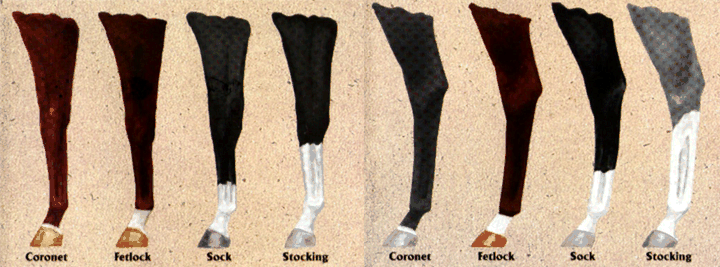 